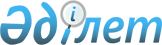 Об очередном призыве на срочную воинскую службу в апреле-июне и в октябре-декабре месяцах 2011 года
					
			С истёкшим сроком
			
			
		
					Постановление акимата Хромтауского района Актюбинской области от 25 марта 2011 года № 41. Зарегистрировано Управлением юстиции Хромтауского района Актюбинской области 19 апреля 2011 года № 3-12-131. Утратило силу в связи с истечением срока применения - (письмо акимата Хромтауского района Актюбинской области от 16 октября 2012 года № 1308).
      Сноска. Утратило силу в связи с истечением срока применения - (письмо акимата Хромтауского района Актюбинской области от 16.10.2012 № 1308).
      Во исполнение статьи 31, 37 Закона Республики Казахстан от 23 января 2001 года "О местном государственном управлении и самоуправлении в Республике Казахстан" в соответствии со статьями 18, 19, 20, 21, 23, 44 Закона Республики Казахстан от 8 июля 2005 года "О воинской обязанности и воинской службе", Указа Президента Республики Казахстан от 3 марта 2011 года № 1163 "Об увольнении в запас военнослужащих срочной службы, выслуживших установленный срок воинской службы и очередном призыве граждан Республики Казахстан на срочную воинскую службу в апреле-июне и октябре-декабре 2011 года", в целях реализации Постановления Правительства Республики Казахстан № 250 от 11 марта 2011 года акимат района ПОСТАНОВЛЯЕТ:
      1. Государственному учреждению "Отдел по делам обороны Хромтауского района Актюбинской области" в период с 1 апреля по 25 июня 2011 года и с 1 октября по декабря 2011 года провести призыв на срочную военную службу в Вооруженные силы Республики Казахстан граждан мужского пола, которым ко дню призыва исполнилось 18 лет и не имеющих право на отсрочку от призыва на срочную военную службу, а также лиц до 27 лет, не имеющих права на отсрочку от призыва.
      2. Утвердить состав районной комиссии по призыву согласно приложению 1 (прилагается).
      3. Главному врачу государственного коммунального предприятия "Хромтауская центральная районная больница" на праве хозяйственного ведения государственного учреждения "Управление здравоохранения Актюбинской области" (Козбагаров К.- по согласованию) в распоряжение "Отдела по делам обороны Хромтауского района":
      1) выделить врачей специалистов и медицинских сестер для проведения медицинского освидетельствования призывников с 1 апреля по 30 апреля и с 1 октября по 31 октября 2011 года согласно приложению 2 (прилагается);
      2) в срок до 1 апреля и до 1 октября 2011 года представить в "Отдел по делам обороны Хромтауского района Актюбинской области" список лиц призывного возраста, состоящих на диспансерном учете, а также индивидуальные карты (Ф. 0, 25у) на больных призывников;
      3) сообщить в трехдневный срок в период призыва в государственное учреждение "Отдел по делам обороны Хромтауского района Актюбинской области" о призывниках, находящихся на стационарном лечении.
      4. Государственному учреждению "Отдел внутренних дел Хромтауского района Департамента внутренних дел Актюбинской области": (Усербаев М.- по согласованию):
      1) выделить на весь период проведения призыва наряд полиции в количестве 2 человека для обеспечения общественного порядка на призывном пункте;
      2) производить розыск и задержание лиц, уклоняющихся от выполнения воинской обязанности;
      3) сообщить в семидневный срок в государственное учреждение "Отдел по делам обороны Хромтауского района Актюбинской области" о призывниках, в отношении которых ведется дознание или предварительное следствие.
      5. Руководители государственных органов и организаций независимо от форм собственности обязаны отозвать призывников из командировок (отпусков), организовать их оповещение и обеспечить своевременное прибытие на призывной пункт.
      6. Акимам сельских округов по согласованию с государственным учреждением "Отдел по делам обороны Хромтауского района Актюбинской области" обеспечить оповещение призывников о вызове их на призывной пункт и своевременное прибытие лиц по этому вызову.
      7. Начальнику государственного учреждения "Районный отдел занятости и социальных программ" (Сержанов А.) выделить необходимое количество технических работников на время работы призывной комиссии согласно приложению 3 (прилагается).
      8. Начальнику государственного учреждения "Районный отдел экономики, бюджетного планирования и предпринимательства" (Нурманова К.) выделить предусмотренные денежные средства на проведение этих мероприятий.
      9. Начальнику государственного учреждения "Отдел по делам обороны Хромтауского района Актюбинской области" (Кумаров А.) предоставить Акиму района информацию о результатах призыва к 25 июня и 25 декабря 2011 года.
      10. Контроль за выполнением настоящего постановления возложить на заместителя Акима района С. Ельдесова.
      Настоящее Постановление вводится в действие со дня его первого официального опубликования.  Состав призывной комиссии
      Председатель комиссии
      Начальник отдела по
      делам обороны
            Хромтауского района                     А.Кумаров
            Заместитель акима района                С.Ельдесов
            Заместитель начальника районного
            отдела внутренних дел                   Н.Сарсенгалиев
            Врач - терапевт ГККП
            "Центральная районная больница"         С.Ешимкулова      
            Секретарь комиссии                      Ш. Бралина      
      Состав резервной призывной комиссии
            Начальник отделения набора
            военнослужащих по контракту и призыву   А.Аймуханов
            Главный специалист по военно-
            мобилизационной работе
            ГО и ЧС аппарата акима района           Р. Кагиров
            Заместитель начальника районного
            отдела внутренних дел                    Ж.Базарбаев
            Врач - терапевт ГККП
            "Центральная районная больница"         А.Диханбаева
            Секретарь комиссии                      Л.Наурызалиева СОСТАВ
врачей – специалистов для работы призывной комиссии
            Отолоринголог                           Алипов С.А.
            Стоматолог                              Кенжебаева А.
            Хирург                                  Жанбурин Ж.И.
            Терапевт                                Ешимкулова С.Ш
            Рентгенолог                             Дускеева З.А.
            Кардиолог                               Волненко Л.С.
            Рентген-лаборант                        Шалова Г.
            Лаборант                                Абенова К.К.
            Лаборант                                Ибраева С.
            Мед.сестра                              Наурызалиева Л.
            Мед.сестра                              Стебнева С.
            Мед.сестра                              Аппакова Г.К.
            Мед.сестра                              Курманова Н.
            Секретарь                               Бралина Ш.       СОСТАВ
Технических работников, выделяемых государственного учреждения "Районный отдел занятности и социальных программ" для обеспечения работы при призыве граждан на СВС.
					© 2012. РГП на ПХВ «Институт законодательства и правовой информации Республики Казахстан» Министерства юстиции Республики Казахстан
				
Аким района
А.УсмангалиевПриложение 1
к постановлению акимата района № 41
от 25 марта 2011 года.Приложение 2
к постановлению акима района № 41
от 25 марта 2011 года.Приложение 3
к постановлению акимата района № 41
от 25 марта 2011 года.
п/н
Количество технических работников
Предъявляемые требования
На какой период они выделяются
Весной2011
7
Женщина со средним образованием, имеющим разборчивый почерк
С 25.03.2011 г. по 25.06.2011 г.
1
Мужчина прошедший военную службу не моложе 25 лет
С 25.03.2011 г. по 25.06.2011 г.
Осенью
2011
8
Женщина со средним образованием, имеющим разборчивый почерк
С 25.09.2011 г. по 25.12.2011 г
2
Мужчина прошедший военную службу не моложе 25 лет
С 25.09.2011 г. по 25.12.2011 г